Первые  шаги  в детском  саду!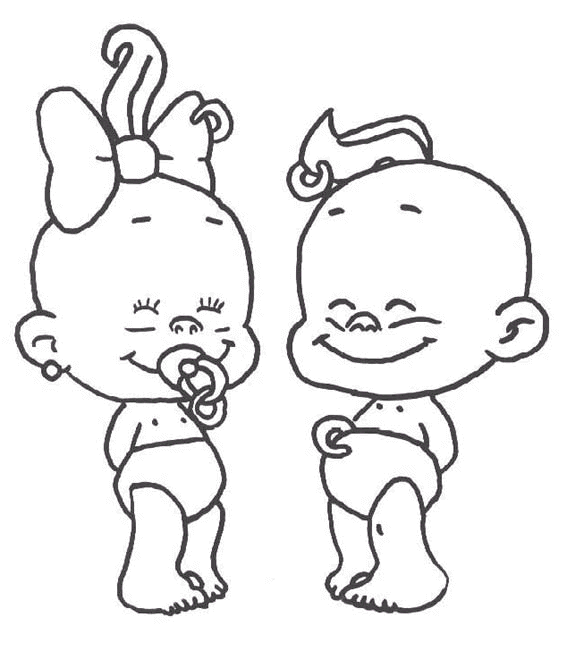 Особенности  адаптации  ребенка        Вашему   малышу  пришло  время   идти   в     детский сад. И Вы задаетесь вопросами: как он воспримет  разлуку  с  близкими, вынужденноепребывание  в   течение   дня   вне   дома,  с воспитателем и еще десятком других ребятишек, каждый из которых будет претендовать на ее внимание? Как  происходит  адаптация  и  что  это,  собственно  говоря,  такое?    Адаптация – это приспособление организма к новой обстановке, а для ребенка детский сад, несомненно, является новым, еще неизвестным пространством, с новым окружением и новыми отношениями.                        Специалисты выделяют три уровня адаптации.    Легкая адаптация.  Ребенок адаптируется в течение одной недели.    Адаптация средней тяжести.  Ребенок адаптируется в течение двух-трех недель.    Дезадаптация или очень тяжелая адаптация.  Ребенок адаптируется в течение шести и более недель.       Каждый ребенок привыкает к детскому саду по-своему. Однако можно отметить некоторые закономерности.       Согласно возрастным нормам развития, до 2-3 лет ребенок не испытывает потребности общения со сверстниками, она пока не сформировалась. В этот период отношения взрослого и ребенка выстраиваются на основе партнерства по игре. Для ребенка важно удовлетворение   потребности  в   доброжелательном   внимании   исотрудничестве. Сверстники этого дать не могут, поскольку сами нуждаются в том же.      Нормально развивающийся ребенок не может быстро адаптироваться к яслям, поскольку сильно привязан к матери, ее исчезновение вызывает бурный протест, особенно если малыш впечатлительный и эмоционально чувствительный.      В возрасте 2-3 лет ребенок испытывает страх перед незнакомыми людьми  и  новыми  ситуациями  общения. 